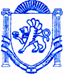 	  РЕСПУБЛІКА КРИМ	РЕСПУБЛИКА КРЫМ	КЪЫРЫМ ДЖУМХУРИЕТИБАХЧИСАРАЙСЬКИЙ РАЙОН	                                     БАХЧИСАРАЙСКИЙ РАЙОН                               БАГЪЧАСАРАЙ  БОЛЮГИНИНЪ УГЛІВСЬКА СІЛЬСЬКА РАДА	                                УГЛОВСКИЙ СЕЛЬСКИЙ  СОВЕТ                               УГЛОВОЕ  КОЙ  ШУРАСЫРЕШЕНИЕ49-я сессия 1-го созыва«22» сентября 2017г.                                                                                                     № 447Об определении перечня дорог для выполнения работпо изготовлению проектно-сметной документации в 2018 годуВ соответствии с Федеральным законом от 06 октября 2003 года № 131-ФЗ «Об общих принципах организации местного самоуправления в Российской Федерации», Законом Республики Крым от 21.08.2014 № 54-ЗРК «Об основах местного самоуправления в Республике Крым», Приказом Министерства транспорта РФ от 09.08.2013г. №267 «О внесении изменений в Классификатор работ по капитальному ремонту, ремонту и содержанию автомобильных дорог, утвержденному приказом Министерства транспорта РФ от 16.11.2012г. №402», Федеральными законами от 08 ноября 2007 года № 257-ФЗ «Об автомобильных дорогах и о дорожной деятельности в Российской Федерации и о внесении изменений в отдельные законодательные акты Российской Федерации» от 10 декабря 1995 года № 196-ФЗ «О безопасности дорожного движения», Уставом муниципального образования Угловское сельское поселение Бахчисарайского района Республики Крым, Постановления администрации Угловского сельского поселения от 27.01.2016г. № 09-10 «Об утверждении муниципальной Программы комплексного развития систем транспортной инфраструктуры на территории Угловского сельского поселения Бахчисарайского района Республики Крым на 2016-2020 годы», протокола совместного заседания постоянных комиссий Угловского сельского совета от 22.09.2017 года, УГЛОВСКИЙ СЕЛЬСКИЙ СОВЕТ РЕШИЛ:Определить следующий перечень дорог для выполнения работ по изготовлению проектно-сметной документации в 2018 году:Ремонт ул. Ленина от дома № 135 в с. Угловое Бахчисарайского района Республики Крым;Ремонт ул. Приморская в с. Угловое Бахчисарайского района Республики Крым;Ремонт ул. Школьная в с. Угловое Бахчисарайского района Республики Крым;Ремонт ул. Лазо в с. Угловое Бахчисарайского района Республики Крым;Содержание пер. Гагарина в с. Угловое Бахчисарайского района Республики Крым.Настоящее Решение подлежит опубликованию (обнародованию) на информационном стенде Администрации Угловского сельского поселения и дополнительно на официальном сайте Угловского сельского совета (www.угловскийсовет.рф) и вступает в силу с момента его подписания.Председатель Угловского сельского совета –глава администрации Угловского сельского поселения                                                                Н.Н. Сосницкая	